২ন ফরক্কাবাদ ইউনিয়নের ১৯৭৩ থেকে ২০১৬ ইং পর্যন্ত ইউপি’র চেয়ারম্যান ও সদস্যা/সদস্য গণের নামের তালিকাউপজেলাঃ বিরল, জেলাঃ দিনাজপুর।কার্যকালসদস্য গণের নামশিক্ষাগত যোগ্যতাগ্রামপদবীমোবাইল নংছবি১৯৭৩-১৯৭৭মোঃ আশরাফ আলীমেড়াগাঁওচেয়ারম্যান১৯৭৩-১৯৭৭সংরক্ষিত মহিলা সদস্যা১৯৭৩-১৯৭৭সংরক্ষিত মহিলা সদস্যা১৯৭৩-১৯৭৭সংরক্ষিত মহিলা সদস্যা১৯৭৩-১৯৭৭মোঃ তোফাজ্জল শাহ্কানাইবাড়ীসংরক্ষিত পুরুষ সদস্য১৯৭৩-১৯৭৭দ্বীনবন্ধুদুপ্তইড়সংরক্ষিত পুরুষ সদস্য১৯৭৩-১৯৭৭মোঃ কছির উদ্দীনমেধাকান্দরসংরক্ষিত পুরুষ সদস্য১৯৭৩-১৯৭৭জামিনী কুমার মালঝাড়সংরক্ষিত পুরুষ সদস্য১৯৭৩-১৯৭৭আফতাব উদ্দীননলদিঘীসংরক্ষিত পুরুষ সদস্য১৯৭৩-১৯৭৭ রমিজ্ উদ্দীনফরক্কাবাদসংরক্ষিত পুরুষ সদস্য১৯৭৩-১৯৭৭মোঃ মফিজ উদ্দীন দামাইলসংরক্ষিত পুরুষ সদস্য১৯৭৩-১৯৭৭মোঃ খতিব উদ্দীনতেঘরা মহেশপুরসংরক্ষিত পুরুষ সদস্য১৯৭৩-১৯৭৭মোঃ জহির উদ্দীনতৈবপুরসংরক্ষিত পুরুষ সদস্যকার্যকালসদস্য গণের নামশিক্ষাগত যোগ্যতাগ্রামপদবীমোবাইল নংছবি১৯৭৭-১৯৮৩মোঃ সকিম উদ্দীনরামনগরচেয়ারম্যান১৯৭৭-১৯৮৩সংরক্ষিত মহিলা সদস্যা১৯৭৭-১৯৮৩সংরক্ষিত মহিলা সদস্যা১৯৭৭-১৯৮৩সংরক্ষিত মহিলা সদস্যা১৯৭৭-১৯৮৩নরেশ চন্দ্র রায়খোজাপরসংরক্ষিত পুরুষ সদস্য১৯৭৭-১৯৮৩মোঃ নজরুল ইসলামমেধাকান্দরসংরক্ষিত পুরুষ সদস্য১৯৭৭-১৯৮৩মোঃ নসির উদ্দীনখোজাপুরসংরক্ষিত পুরুষ সদস্য১৯৭৭-১৯৮৩হরিপদ চন্দ্র রায়মালঝাড়সংরক্ষিত পুরুষ সদস্য১৯৭৭-১৯৮৩মোঃ রমজান আলীফরক্কাবাদসংরক্ষিত পুরুষ সদস্য১৯৭৭-১৯৮৩মোঃ আফতাব আলীনলদিঘীসংরক্ষিত পুরুষ সদস্য১৯৭৭-১৯৮৩মোঃ আফতাব উদ্দীনতেঘরা মহেশপুরসংরক্ষিত পুরুষ সদস্য১৯৭৭-১৯৮৩মোঃ মফিজ উদ্দীনদামাইলসংরক্ষিত পুরুষ সদস্য১৯৭৭-১৯৮৩মোঃ কছো মোহাম্মদতৈয়বপুরসংরক্ষিত পুরুষ সদস্যকার্যকালসদস্য গণের নামশিক্ষাগত যোগ্যতাগ্রামপদবীমোবাইল নংছবি১৯৮৩-১৯৮৮মোঃ রিয়াজুল ইসলামতেঘরা নারায়নপুরচেয়ারম্যান১৯৮৩-১৯৮৮সংরক্ষিত মহিলা সদস্যা১৯৮৩-১৯৮৮সংরক্ষিত মহিলা সদস্যা১৯৮৩-১৯৮৮সংরক্ষিত মহিলা সদস্যা১৯৮৩-১৯৮৮মোঃ নজরুল ইসলামমেধাকান্দরসংরক্ষিত পুরুষ সদস্য১৯৮৩-১৯৮৮নরেশ চন্দ্র রায়খোজাপরসংরক্ষিত পুরুষ সদস্য১৯৮৩-১৯৮৮মোঃ নসির উদ্দীনখোজাপুরসংরক্ষিত পুরুষ সদস্য১৯৮৩-১৯৮৮হরিপদ চন্দ্র রায়মালঝাড়সংরক্ষিত পুরুষ সদস্য১৯৮৩-১৯৮৮মোঃ রমজান আলীফরক্কাবাদসংরক্ষিত পুরুষ সদস্য১৯৮৩-১৯৮৮মোঃ ফয়জুল হকফরক্কাবাদসংরক্ষিত পুরুষ সদস্য১৯৮৩-১৯৮৮মোঃ আফতাব উদ্দীনতেঘরা মহেশপুরসংরক্ষিত পুরুষ সদস্য১৯৮৩-১৯৮৮মোঃ রিয়াজুল ইসলামতেঘরা নারায়নপুরসংরক্ষিত পুরুষ সদস্য১৯৮৩-১৯৮৮মোঃ আমিনুল ইসলামদামাইলসংরক্ষিত পুরুষ সদস্যকার্যকালসদস্য গণের নামশিক্ষাগত যোগ্যতাগ্রামপদবীমোবাইল নংছবি১৯৮৮-১৯৯২মোঃ রিয়াজুল ইসলামতেঘরা নারায়নপুরচেয়ারম্যান১৯৮৮-১৯৯২সংরক্ষিত মহিলা সদস্যা১৯৮৮-১৯৯২সংরক্ষিত মহিলা সদস্যা১৯৮৮-১৯৯২সংরক্ষিত মহিলা সদস্যা১৯৮৮-১৯৯২মোঃ কাশেম আলীমেধাকান্দরসংরক্ষিত পুরুষ সদস্য১৯৮৮-১৯৯২মোঃ নজরুল ইসলামমেধাকান্দরসংরক্ষিত পুরুষ সদস্য১৯৮৮-১৯৯২মোঃ নসির উদ্দীনখোজাপুরসংরক্ষিত পুরুষ সদস্য১৯৮৮-১৯৯২মিরিগেন চন্দ্র রায়মালঝাড়সংরক্ষিত পুরুষ সদস্য১৯৮৮-১৯৯২মোঃ ফয়জুল হকফরক্কাবাদসংরক্ষিত পুরুষ সদস্য১৯৮৮-১৯৯২মোঃ রমজান আলীফরক্কাবাদসংরক্ষিত পুরুষ সদস্য১৯৮৮-১৯৯২মোঃ মেহেরাব আলীতেঘরা মহেশপুরসংরক্ষিত পুরুষ সদস্য১৯৮৮-১৯৯২মোঃ আজাহার আলীতেঘরা নারায়নপুরসংরক্ষিত পুরুষ সদস্য১৯৮৮-১৯৯২মোঃ আমিনুল ইসলামদামাইলসংরক্ষিত পুরুষ সদস্যকার্যকালসদস্য গণের নামশিক্ষাগত যোগ্যতাগ্রামপদবীমোবাইল নংছবি১৯৯২-১৯৯৮মোঃ মোকারম হোসেনফরক্কাবাদচেয়ারম্যান১৯৯২-১৯৯৮মোছাঃ শামনুন্নেহারদুপ্তইড়সংরক্ষিত মহিলা সদস্যা১৯৯২-১৯৯৮মোছাঃ আনোয়ারা বেগমনলদিঘীসংরক্ষিত মহিলা সদস্যা১৯৯২-১৯৯৮মোছাঃ রেহেনা খাতুনতেঘরা মহেশপুরসংরক্ষিত মহিলা সদস্যা১৯৯২-১৯৯৮মোঃ কাশেম আলীমেধাকান্দরসংরক্ষিত পুরুষ সদস্য১৯৯২-১৯৯৮মোঃ নজরুল ইসলামমেধাকান্দরসংরক্ষিত পুরুষ সদস্য১৯৯২-১৯৯৮মোঃ নসির উদ্দীনখোজাপুরসংরক্ষিত পুরুষ সদস্য১৯৯২-১৯৯৮মোঃ মকসেদ আলীফরক্কাবাদসংরক্ষিত পুরুষ সদস্য১৯৯২-১৯৯৮মোঃ আজাহার(মন্টু)ফরক্কাবাদসংরক্ষিত পুরুষ সদস্য১৯৯২-১৯৯৮মোঃ আফতাব উদ্দীননলদিঘীসংরক্ষিত পুরুষ সদস্য১৯৯২-১৯৯৮মোঃ শমসের আলীতেঘরা মহেশপুরসংরক্ষিত পুরুষ সদস্য১৯৯২-১৯৯৮মোঃ আজাহার আলীতেঘরা নারায়নপুরসংরক্ষিত পুরুষ সদস্য১৯৯২-১৯৯৮মোঃ আমিনুল ইসলামদামাইলসংরক্ষিত পুরুষ সদস্যকার্যকালসদস্য গণের নামশিক্ষাগত যোগ্যতাগ্রামপদবীমোবাইল নংছবি১৯৯৮-২০০৩মোঃ মোকারম হোসেন ও মোঃ সহিদুল ইসলামফরক্কাবাদচেয়ারম্যান১৯৯৮-২০০৩মোছাঃ আলফাতুন নেছামেধাকান্দর১,২,৩সংরক্ষিত মহিলা সদস্যা১৯৯৮-২০০৩মোছাঃ ফেরদৌসী আরাফরক্কাবাদ৪,৫,৬সংরক্ষিত মহিলা সদস্যা১৯৯৮-২০০৩মোছাঃ সালমা বেগমচক কাঞ্চনসংরক্ষিত মহিলা সদস্যা১৯৯৮-২০০৩মোঃ তছমি উদ্দীনকানাইবাড়ীসংরক্ষিত পুরুষ সদস্য১৯৯৮-২০০৩মোঃ কাসেম আলীমেধাকান্দরসংরক্ষিত পুরুষ সদস্য১৯৯৮-২০০৩মোঃ শমসের আলীরেজাইকুড়াসংরক্ষিত পুরুষ সদস্য১৯৯৮-২০০৩নির্মল চন্দ্র রায়মালঝাড়াসংরক্ষিত পুরুষ সদস্য১৯৯৮-২০০৩মোঃ মাহা আলমনলদিঘীসংরক্ষিত পুরুষ সদস্য১৯৯৮-২০০৩মোঃ আবু সুফিয়ানমেড়াগাঁওসংরক্ষিত পুরুষ সদস্য১৯৯৮-২০০৩মোঃ মসলেম আলীতেঘরা মহেশপুরসংরক্ষিত পুরুষ সদস্য১৯৯৮-২০০৩মোঃ আশরাফ আলীতেঘরা মহেশপুরসংরক্ষিত পুরুষ সদস্য১৯৯৮-২০০৩মোঃ আমিনুল ইসলামদামাইলসংরক্ষিত পুরুষ সদস্যকার্যকালসদস্য গণের নামশিক্ষাগত যোগ্যতাগ্রামপদবীমোবাইল নংছবি২০০৩-২০১১মোঃ লুৎফর রহমানবি.এস পাশতেঘরা নারায়নপুরচেয়ারম্যান২০০৩-২০১১মোছাঃ আলফাতুন নেছামেধাকান্দর১,২,৩সংরক্ষিত মহিলা সদস্যা২০০৩-২০১১মোছাঃ মাহফুজা বেগমনলদিঘী৪,৫,৬সংরক্ষিত মহিলা সদস্যা২০০৩-২০১১মোছাঃ সালমা বেগমচক কাঞ্চনসংরক্ষিত মহিলা সদস্যা২০০৩-২০১১মোঃ ইয়াসিন আলীকানাইবাড়ীসংরক্ষিত পুরুষ সদস্য২০০৩-২০১১মোঃ আজাহার অলীদুপ্তইড়সংরক্ষিত পুরুষ সদস্য২০০৩-২০১১মোঃ হবিবুর রহমানখোজাপুরসংরক্ষিত পুরুষ সদস্য২০০৩-২০১১উত্তম চক্রবর্তীমালঝাড়াসংরক্ষিত পুরুষ সদস্য২০০৩-২০১১মোঃ রবিউল ইসলামফরক্কাবাদসংরক্ষিত পুরুষ সদস্য২০০৩-২০১১মোঃ মমিনুর রশিদফরক্কাবাদসংরক্ষিত পুরুষ সদস্য২০০৩-২০১১মোঃ আজিজুল হকতৈয়বপুরসংরক্ষিত পুরুষ সদস্য২০০৩-২০১১মোঃ হামিদুর রহমানতেঘরা মহেশপুরসংরক্ষিত পুরুষ সদস্য২০০৩-২০১১মোঃ শহিদুল ইসলামদামাইলসংরক্ষিত পুরুষ সদস্যকার্যকালসদস্য গণের নামশিক্ষাগত যোগ্যতাগ্রামপদবীমোবাইল নংছবি২০১১-…….মোঃ তোসাদ্দেক হোসেন৫মতেঘরা নারায়নপুরচেয়ারম্যান০১৭১২২০৪৮৫০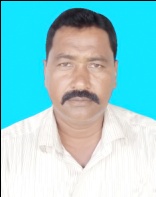 ২০১১-…….মোছাঃ নিলুফা ইয়াসমিনমেধাকান্দর১,২,৩সংরক্ষিত মহিলা সদস্যা২০১১-…….মোছাঃ শাহানাজ পারভীননলদিঘী৪,৫,৬সংরক্ষিত মহিলা সদস্যা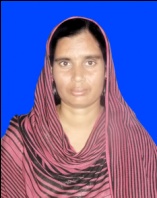 ২০১১-…….মোছাঃ সালমা বেগমচক কাঞ্চন৭,৮,৯সংরক্ষিত মহিলা সদস্যা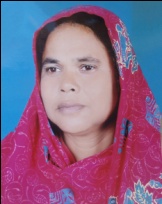 ২০১১-…….মোঃ ইয়াসিন আলীএস,এস,সিকানাইবাড়ীসংরক্ষিত পুরুষ সদস্য২০১১-…….সীতা নাথ রায়দুপ্তইড়সংরক্ষিত পুরুষ সদস্য২০১১-…….মোঃ আরমান আলীমেধাকান্দরসংরক্ষিত পুরুষ সদস্য২০১১-…….দ্বীন বন্ধু রায়পার ফরক্কাবাদসংরক্ষিত পুরুষ সদস্য২০১১-…….মোঃ কেতাবুল ইসলামনলদিঘীসংরক্ষিত পুরুষ সদস্য২০১১-…….মোঃ মমিনুর রশিদ১০মফরক্কাবাদসংরক্ষিত পুরুষ সদস্য২০১১-…….মোঃ নওশদ আলীতেঘরা মহেশপুরসংরক্ষিত পুরুষ সদস্য২০১১-…….মোঃ আশরাফ আলীতেঘরা মহেশপুরসংরক্ষিত পুরুষ সদস্য২০১১-…….মোঃ শহিদুল ইসলামদামাইলসংরক্ষিত পুরুষ সদস্য